Istituto Comprensivo Statale “Giovanni Pascoli”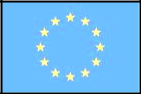 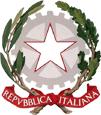 Via Puglie, 1 - 87076 Villapiana (CS) Tel. e fax:0981/505051Mail:CSIC82300V@istruzione.it - Pec:csic82300v@pec.istruzione.it Sito Web: www.comprensivovillapiana.gov.it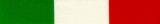 CF: 94006130788 - Cod. Mecc. CSIC82300VVILLAPIANA (CS)________________________________________________________________________________________________________________________________________________________Al Dirigente Scolastico I.C. “G. Pascoli”VillapianaOGGETTO: dichiarazione disponibilità a ricoprire incarichi di Funzione StrumentaleIl/La sottoscritto/a  	Insegnante di scuola Infanzia □  Primaria □  Secondaria □ Comunica la propria disponibilità per il seguente incarico di Funzione StrumentaleData	In fedeINCARICOSegnare con XArea 1 Gestione del piano triennale dell’offerta formativaArea 2 Gestione della valutazione e dell’autovalutazione di IstitutoArea 3 InclusioneArea 4 InterculturaArea 5 Gestione della Continuità e dell’Orientamento